14. 9. 2022TZ – Deštníky s motivem kočkyLidé a kočky k sobě mají od nepaměti blízko. Domácí mazlíček, který vzbuzuje úsměv i respekt. Kdo má doma kočku, moc dobře ví, že získat si její důvěru je dlouhotrvající proces, a i když si vás kočka konečně oblíbí, je jen na ní, zda se rozhodne k vám přitulit a pomazlit. Je to královna. V dávných dobách byla dokonce v některých zemích vnímána jako ochránkyně domova a náležitě uctívána a opečovávána.Pokud kočky milujete, ať je máte doma nebo ne, oceníte předměty v podobě kočky nebo s jejím potiskem. Tímto praktickým doplňkem v podzimních deštivých dnech může být i deštník.Deštníky můžete nakoupit online v e-shopu www.znackovedestniky.cz.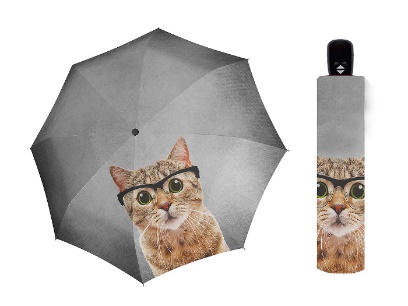 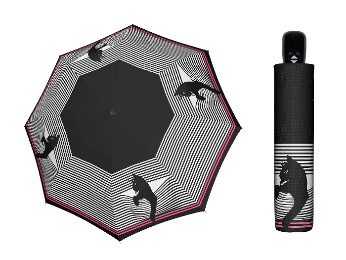 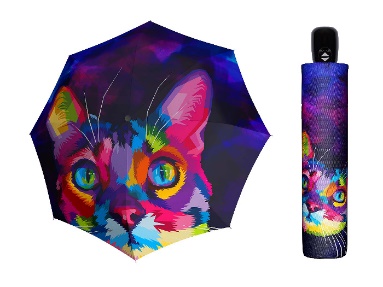 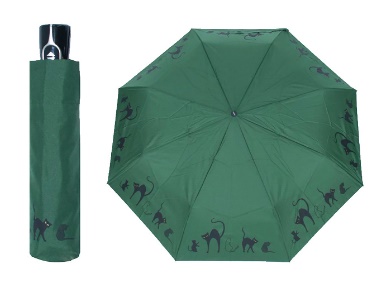 Kontakty:  							Mediální servis:Značkové deštníky                                       	           cammino…      www.znackovedestniky.cz	                                            	Dagmar Kutilová    Facebook/ZnackoveDestniky.cz	                                 	e-mail: kutilova@cammino.czInstagram/znackovedestniky.cz/                                            tel.: +420 606 687 506                                                             	         		www.cammino.cz